DOCUMENTOS CONEXOSEstas directrices de examen deberán leerse en conjunción con la Introducción General y sus documentos TGP conexos.1.Objeto de estas directrices de examen2.Material necesario2.12.22.32.42.53.Método de examen3.1Número de ciclos de cultivoLa duración mínima de los ensayos deberá ser normalmente de un único ciclo de cultivo.Se podrá concluir el examen de una variedad cuando la autoridad competente pueda determinar con certeza su resultado.3.2Lugar de ejecución de los ensayosNormalmente los ensayos deberán efectuarse en un sólo lugar.  En el documento TGP/9 “Examen de la distinción” se ofrece orientación respecto a los ensayos realizados en más de un lugar.3.3Condiciones para efectuar el examenSe deberán efectuar los ensayos en condiciones que aseguren un desarrollo satisfactorio para la expresión de los caracteres pertinentes de la variedad y para la ejecución del examen.Ya que la luz del día es variable, las valoraciones del color establecidas frente a una carta de colores deberán realizarse en una habitación apropiada utilizando luz artificial, o a mediodía en una habitación sin luz solar directa.  La distribución espectral de la fuente luminosa que constituye la luz artificial deberá estar en conformidad con la Norma CIE de Luz Preferida D 6500 y debe ajustarse a los límites de tolerancia establecidos por la Norma Británica (British Standard) 950, Parte I.  Estas valoraciones se deberán efectuar con la planta colocada sobre un fondo blanco.  La carta de colores y la versión de la carta de colores utilizada deberán indicarse en la descripción de la variedad.3.4Diseño de los ensayos3.5Ensayos adicionalesSe podrán efectuar ensayos adicionales para estudiar caracteres pertinentes.4.Evaluación de la distinción, la homogeneidad y la estabilidad4.1Distinción4.1.1Recomendaciones generalesEs de particular importancia para los usuarios de estas directrices de examen consultar la Introducción General antes de tomar decisiones relativas a la distinción.  Sin embargo, a continuación se citan una serie de aspectos que han de tenerse en cuenta en las directrices de examen. 4.1.2Diferencias consistentesLas diferencias observadas entre variedades pueden ser tan evidentes que no sea necesario más de un ciclo de cultivo.  Asimismo, en algunas circunstancias, la influencia del medio ambiente no reviste la importancia suficiente como para requerir más de un único ciclo de cultivo con el fin de garantizar que las diferencias observadas entre variedades son suficientemente consistentes.  Una manera de garantizar que una diferencia en un carácter, observada en un ensayo en cultivo, sea lo suficientemente consistente es examinar el carácter en al menos dos ciclos de cultivo independientes.4.1.3Diferencias clarasDeterminar si una diferencia entre dos variedades es clara depende de muchos factores y, para ello se tendría que considerar, en particular, el tipo de expresión del carácter que se esté examinando, es decir, si éste se expresa de manera cualitativa, cuantitativa o pseudocualitativa.  Por consiguiente, es importante que los usuarios de estas directrices de examen estén familiarizados con las recomendaciones contenidas en la Introducción General antes de tomar decisiones relativas a la distinción. 4.1.44.1.5Método de observaciónEl método recomendado para observar los caracteres a los fines del examen de la distinción se indica en la tabla de caracteres mediante la siguiente clave (véase el documento TGP/9 “Examen de la distinción”, sección 4 “Observación de los caracteres”):Tipo de observación  visual (V) o medición (M)La observación “visual” (V) es una observación basada en la opinión del experto.  A los fines del presente documento, por observación “visual” se entienden las observaciones sensoriales de los expertos y, por lo tanto, también incluye el olfato, el gusto y el tacto. La observación visual comprende además las observaciones en las que el experto utiliza referencias (por ejemplo, diagramas, variedades ejemplo, comparación por pares) o gráficos no lineales (por ejemplo, cartas de colores).  La medición (M) es una observación objetiva que se realiza frente a una escala lineal calibrada, por ejemplo, utilizando una regla, una báscula, un colorímetro, fechas, recuentos, etc.Para los casos en que en la tabla de caracteres se indica más de un método de observación de los caracteres (p. ej. VG/MG), en la Sección 4.2 del documento TGP/9 se ofrece orientación sobre la elección de un método apropiado.4.2Homogeneidad4.2.1Es particularmente importante que los usuarios de estas directrices de examen consulten la Introducción General antes de tomar decisiones relativas a la homogeneidad.  Sin embargo, a continuación se citan una serie de aspectos que han de tenerse en cuenta en las directrices de examen.4.2.24.2.34.3Estabilidad4.3.1En la práctica no es frecuente que se conduzcan exámenes de la estabilidad que brinden resultados tan fiables como los obtenidos en el examen de la distinción y la homogeneidad.  No obstante, la experiencia ha demostrado que en muchos tipos de variedades, cuando una variedad haya demostrado ser homogénea, también podrá considerarse estable.4.3.2Cuando corresponda, o en caso de duda, la estabilidad podrá evaluarse adicionalmente, examinando un nuevo lote de plantas para asegurarse de que presenta los mismos caracteres que el material suministrado inicialmente.5.Modo de agrupar las variedades y organización de los ensayos en cultivo5.1Los caracteres de agrupamiento contribuyen a seleccionar las variedades notoriamente conocidas que se han de cultivar en el ensayo con las variedades candidatas y a la manera en que estas variedades se dividen en grupos para facilitar la evaluación de la distinción.5.2Los caracteres de agrupamiento son aquellos en los que los niveles de expresión documentados, aun cuando hayan sido registrados en distintos lugares, pueden utilizarse, individualmente o en combinación con otros caracteres similares:  a) para seleccionar las variedades notoriamente conocidas que puedan ser excluidas del ensayo en cultivo utilizado para el examen de la distinción;  y b) para organizar el ensayo en cultivo de manera tal que variedades similares queden agrupadas conjuntamente.5.3Se ha acordado la utilidad de los siguientes caracteres de agrupamiento:5.4En la Introducción General y en el documento TGP/9 “Examen de la distinción” se dan orientaciones sobre el uso de los caracteres de agrupamiento en el proceso de examen de la distinción.6.Introducción a la tabla de caracteres6.1Categorías de caracteres6.1.1Caracteres estándar de las directrices de examenLos caracteres estándar de las directrices de examen son aquellos que han sido aprobados por la UPOV para el examen DHE y de los cuales los Miembros de la Unión pueden elegir los que convengan para determinadas circunstancias.6.1.2Caracteres con asteriscoLos caracteres con asterisco (señalados con *) son los caracteres incluidos en las directrices de examen que son importantes para la armonización internacional de las descripciones de variedades y que deberán utilizarse siempre en el examen DHE e incluirse en la descripción de la variedad por todos los Miembros de la Unión, excepto cuando el nivel de expresión de un carácter precedente o las condiciones medioambientales de la región lo imposibiliten.6.2Niveles de expresión y notas correspondientes6.2.1Se atribuyen a cada carácter niveles de expresión con el fin de definir el carácter y armonizar las descripciones.  A cada nivel de expresión corresponde una nota numérica para facilitar el registro de los datos y la elaboración y el intercambio de la descripción.6.2.2Todos los niveles pertinentes de expresión se presentan en el carácter.6.2.3Explicaciones más exhaustivas relativas a la presentación de los niveles de expresión y de las notas figuran en el documento TGP/7 “Elaboración de las directrices de examen.6.3Tipos de expresiónEn la Introducción General figura una explicación de los tipos de expresión de los caracteres (cualitativo, cuantitativo y pseudocualitativo).6.4Variedades ejemploEn caso necesario, se proporcionan variedades ejemplo con el fin de aclarar los niveles de expresión de un carácter.6.5Leyenda7.Table of Characteristics/Tableau des caractères/Merkmalstabelle/Tabla de caracteresEnglishEnglishfrançaisfrançaisdeutschespañolExample Varieties
Exemples
Beispielssorten
Variedades ejemploNote/
Nota1.(*)QNMS/VG(+)(a)very narrowvery narrowtrès étroitetrès étroitesehr schmalmuy estrecha1narrownarrowétroiteétroiteschmalestrechaBalentino2mediummediummoyennemoyennemittelmediaCoral Flame3broadbroadlargelargebreitanchaPeach Melba4very broadvery broadtrès largetrès largesehr breitmuy ancha52.QNVG(+)(a)absent or very weakabsent or very weakabsente ou très faibleabsente ou très faiblefehlend oder sehr geringausente o muy débilWhite Garden1weakweakfaiblefaiblegeringdébilLovely Lady2mediummediummoyennemoyennemittelmediaFloris Hekker3strongstrongfortefortestarkfuerteFerrari4very strongvery strongtrès fortetrès fortesehr starkmuy fuerte53.(*)QNMS/VG(+)(b)very shortvery shorttrès courtetrès courtesehr kurzmuy corta1very short to shortvery short to shorttrès courte à courtetrès courte à courtesehr kurz bis kurzmuy corta a corta2shortshortcourtecourtekurzcortaDouble Dragon, 
Pink Rival3short to mediumshort to mediumcourte à moyennecourte à moyennekurz bis mittelcorta a media4mediummediummoyennemoyennemittelmediaRed Beauty, Red Garden5medium to longmedium to longmoyenne à longuemoyenne à longuemittel bis langmedia a larga6longlonglonguelonguelanglargaBalentino, Scarlet Belle7long to very longlong to very longlongue à très longuelongue à très longuelang bis sehr langlarga a muy larga8very longvery longtrès longuetrès longuesehr langmuy largaCentral Park94.(*)QNMS/VG(+)(b)very thinvery thintrès mincetrès mincesehr dünnmuy delgadoBalentino1thinthinmincemincedünndelgadoUp Star2mediummediummoyennemoyennemittelmedioCoral Flame, KB1110813thickthicképaisseépaissedickgruesoNWK 8288, Scarlet Belle4very thickvery thicktrès épaissetrès épaissesehr dickmuy gruesoFerrari55.QNVG(+)(b)absent or very weakabsent or very weakabsente ou très faibleabsente ou très faiblefehlend oder sehr geringausente o muy débilAntarctica1weakweakfaiblefaiblegeringdébilDouble Dragon2mediummediummoyennemoyennemittelmediaNWK 82883strongstrongfortefortestarkfuerteTable Dance4very strongvery strongtrès fortetrès fortesehr starkmuy fuerteLovely Lady56.PQVG(+)(b)basal partbasal partpartie basalepartie basalebasaler Teilparte basalHyde Park1distal partdistal partpartie distalepartie distaledistaler Teilparte distal2entireentirepartoutpartoutüberallenteroLovely Lady37.QNVG(+)(b)absent or very weakabsent or very weakabsente ou très faibleabsente ou très faiblefehlend oder sehr geringausente o muy débilAntarctica1weakweakfaiblefaiblegeringdébilCherry Bloss2mediummediummoyennemoyennemittelmediaWhite Garden3strongstrongfortefortestarkfuerteNWK 82884very strongvery strongtrès fortetrès fortesehr starkmuy fuerteLovely Lady58.QNVG(+)(b)very lightvery lighttrès clairetrès clairesehr hellmuy claraWhite Amadeus1lightlightclaireclairehellclara2mediummediummoyennemoyennemittelmediaAntarctica3darkdarkfoncéefoncéedunkeloscura4very darkvery darktrès foncéetrès foncéesehr dunkelmuy oscuraLagoon59.(*)QNMS/VG(c)fewfewpetitpetitgeringbajoPretnym1mediummediummoyenmoyenmittelmedioAntarctica, Peach Melba2manymanyélevéélevéhochaltoRed Garden310.(*)QLVG(+)(c), (d)singlesinglesimplesimpleeinzelnsencilloAntarctica, Peach Melba1doubledoubledoubledoublegefülltdobleDouble Dragon, 
Scarlet Belle211.QLVG(+)(c), (d)regularregularrégulièrerégulièreregelmäßigregularDouble Dragon1irregularirregularirrégulièreirrégulièreunregelmäßigirregularNWK 8288212.QNVG(+)(c), (d)erecterectdressédresséaufrechterectoUp Star1erect to horizontalerect to horizontaldressé à horizontaldressé à horizontalaufrecht bis waagerechterecto a horizontalDouble Dragon2horizontalhorizontalhorizontalhorizontalwaagerechthorizontalAntarctica3horizontal to droopinghorizontal to droopinghorizontal à pendanthorizontal à pendantwaagerecht bis überhängendhorizontal a colganteBalentino4droopingdroopingpendantpendantüberhängendcolganteRed Garden513.(*)QNMS/VG(+)(c), (d)very shortvery shorttrès courtetrès courtesehr kurzmuy cortaUp Star1shortshortcourtecourtekurzcortaPeach Melba, 
Table Dance2mediummediummoyennemoyennemittelmediaArnym, Balentino3longlonglonguelonguelanglargaDouble Dragon, 
Scarlet Belle4very longvery longtrès longuetrès longuesehr langmuy largaNWK 8288514.QNVG(+)(c), (d)absent or very weakabsent or very weakabsente ou très faibleabsente ou très faiblefehlend oder sehr geringausente o muy débilAntarctica1weakweakfaiblefaiblegeringdébilNWK 82882mediummediummoyennemoyennemittelmediaFloris Hekker3strongstrongfortefortestarkfuerteLovely Lady4very strongvery strongtrès fortetrès fortesehr starkmuy fuerteKB111081515.(*)PQVG(+)(c), (d)roundroundronderonderundredondaDancing Queen, 
Scarlet Belle1triangulartriangulartriangulairetriangulairedreieckigtriangularAntarctica, Peach Melba2star-shapedstar-shapedstelliformestelliformesternförmigen forma de estrellaBalentino316.(*)QNMS/VG(+)(c), (d)very shortvery shorttrès courtetrès courtesehr kurzmuy cortaOrange Queen1shortshortcourtecourtekurzcortaNWK 8288, White Garden2mediummediummoyennemoyennemittelmediaCherry Bloss, 
Peach Melba3longlonglonguelonguelanglargaLagoon, Tosca4very longvery longtrès longuetrès longuesehr langmuy larga517.(*)QNMS/VG(+)(c), (d)very narrowvery narrowtrès étroitetrès étroitesehr schmalmuy estrechaRed Beauty1very narrow to narrowvery narrow to narrowtrès étroite à étroitetrès étroite à étroitesehr schmal bis schmalmuy estrecha a estrechaWhite Garden2narrownarrowétroiteétroiteschmalestrechaTable Dance3narrow to mediumnarrow to mediumétroite à moyenneétroite à moyenneschmal bis mittelestrecha a mediaPink Rival4mediummediummoyennemoyennemittelmediaCherry Bloss, 
Coral Flame5medium to broadmedium to broadmoyenne à largemoyenne à largemittel bis breitmedia a anchaAntarctica6broadbroadlargelargebreitanchaNWK 8288, Tosca7broad to very broadbroad to very broadlarge à très largelarge à très largebreit bis sehr breitancha muy anchaArnym8very broadvery broadtrès largetrès largesehr breitmuy ancha918.(*)PQVG(+)(c), (d)broad ovatebroad ovateovale largeovale largebreit eiförmigoval anchaPeach Melba1medium ovatemedium ovateovale moyenneovale moyennemittel eiförmigoval mediaTosca2narrow ovatenarrow ovateovale étroiteovale étroiteschmal eiförmigoval estrechaRed Beauty3broad ellipticbroad ellipticelliptique largeelliptique largebreit elliptischelíptica anchaAntarctica, Coral Flame4medium ellipticmedium ellipticelliptique moyenneelliptique moyennemittel elliptischelíptica mediaEstella5narrow ellipticnarrow ellipticelliptique étroiteelliptique étroiteschmal elliptischelíptica estrechaBalentino, Night Star6broad obovatebroad obovateobovale largeobovale largebreit verkehrt eiförmigoboval anchaMama Mia7medium obovatemedium obovateobovale moyenneobovale moyennemittel verkehrt eiförmigmedia obovalMonaco8narrow obovatenarrow obovateobovale étroiteobovale étroiteschmal verkehrt eiförmigoboval estrecha919.PQVG(+)(c), (d)acuteacuteaigueaiguespitzaguda1acuminateacuminateacuminéeacuminéezugespitztacuminada2roundedroundedarrondiearrondieabgerundetredondeada320.QNVG(c), (d)absent or very weakabsent or very weakabsente ou très faibleabsente ou très faiblefehlend oder sehr geringausente o muy débilBalentino1weakweakfaiblefaiblegeringdébilRed Garden2mediummediummoyennemoyennemittelmediaWhite Garden3strongstrongfortefortestarkfuerteNWK 82884very strongvery strongtrès fortetrès fortesehr starkmuy fuerteCentral Park521.QNVG(c), (d)horizontalhorizontalhorizontalhorizontalwaagerechthorizontalDouble Dragon1slightly reflexedslightly reflexedlégèrement réfléchilégèrement réfléchileicht gebogenligeramente reflexoWhite Garden2moderately reflexedmoderately reflexedmodérément réfléchimodérément réfléchimäßig gebogenmoderadamente reflexoRed Garden3strongly reflexedstrongly reflexedfortement réfléchifortement réfléchistark gebogenfuerte reflexoBalentino422.(*)PQVG(c), (d), (e)RHS Colour Chart (indicate reference number)RHS Colour Chart (indicate reference number)Code RHS des couleurs (indiquer le numéro de référence)Code RHS des couleurs (indiquer le numéro de référence)RHS-Farbkarte (Nummer angeben)Carta de colores RHS (indíquese el número de referencia)23.PQVG(c), (d), (e)RHS Colour Chart (indicate reference number)RHS Colour Chart (indicate reference number)Code RHS des couleurs (indiquer le numéro de référence)Code RHS des couleurs (indiquer le numéro de référence)RHS-Farbkarte (Nummer angeben)Carta de colores RHS (indíquese el número de referencia)24.(*)PQVG(+)(c), (d)nonenoneaucuneaucunekeineningunaAntarctica, Peach Melba1veinedveinedveinéeveinéegeadertnervaduraEstella, Pretnym2central stripecentral stripebande centralebande centraleMittelstreifenraya centralBalentino3narrow marginatenarrow marginateau bord étroiteau bord étroiteschmaler Randmarginal estrechaPicotee4striped and speckledstriped and speckledstriée et piquetéestriée et piquetéegestreift und gesprenkeltrayada y graneadaMama Mia525.QNVG(+)(c), (d)very weakvery weaktrès faibletrès faiblesehr geringmuy débilAntarctica1weakweakfaiblefaiblegeringdébilArnym2mediummediummoyennemoyennemittelmediaRed Garden3strongstrongfortefortestarkfuerteLovely Lady4very strongvery strongtrès fortetrès fortesehr starkmuy fuerteUp Star526.PQVG(c), (d), (e)RHS Colour Chart (indicate reference number)RHS Colour Chart (indicate reference number)Code RHS des couleurs (indiquer le numéro de référence)Code RHS des couleurs (indiquer le numéro de référence)RHS-Farbkarte (Nummer angeben)Carta de colores RHS (indíquese el número de referencia)27.PQVG(c), (d), (e)RHS Colour Chart (indicate reference number)RHS Colour Chart (indicate reference number)Code RHS des couleurs (indiquer le numéro de référence)Code RHS des couleurs (indiquer le numéro de référence)RHS-Farbkarte (Nummer angeben)Carta de colores RHS (indíquese el número de referencia)28.PQVG(+)(c), (d)broad ovatebroad ovateovale largeovale largebreit eiförmigoval ancha1medium ovatemedium ovateovale moyenneovale moyennemittel eiförmigoval media2narrow ovatenarrow ovateovale étroiteovale étroiteschmal eiförmigoval estrecha3broad ellipticbroad ellipticelliptique largeelliptique largebreit elliptischelíptica ancha4medium ellipticmedium ellipticelliptique moyenneelliptique moyennemittel elliptischelíptica mediaEstella5narrow ellipticnarrow ellipticelliptique étroiteelliptique étroiteschmal elliptischelíptica estrechaNight Star6broad obovatebroad obovateobovale largeobovale largebreit verkehrt eiförmigoboval ancha7medium obovatemedium obovateobovale moyenneobovale moyennemittel verkehrt eiförmigmedia oboval8narrow obovatenarrow obovateobovale étroiteobovale étroiteschmal verkehrt eiförmigoboval estrecha929.PQVG(c), (d), (e)RHS Colour Chart (indicate reference number)RHS Colour Chart (indicate reference number)Code RHS des couleurs (indiquer le numéro de référence)Code RHS des couleurs (indiquer le numéro de référence)RHS-Farbkarte (Nummer angeben)Carta de colores RHS (indíquese el número de referencia)30.PQVG(c), (d), (e)RHS Colour Chart (indicate reference number)RHS Colour Chart (indicate reference number)Code RHS des couleurs (indiquer le numéro de référence)Code RHS des couleurs (indiquer le numéro de référence)RHS-Farbkarte (Nummer angeben)Carta de colores RHS (indíquese el número de referencia)31.PQVG(+)(c), (d)nonenoneaucuneaucunekeineningunaAntarctica, Peach Melba1veinedveinedveinéeveinéegeadertnervaduraEstella, Pretnym2central stripecentral stripebande centralebande centraleMittelstreifenraya centralBalentino3narrow marginatenarrow marginateau bord étroiteau bord étroiteschmaler Randmarginal estrechaPicotee4striped and speckledstriped and speckledstriée et piquetéestriée et piquetéegestreift und gesprenkeltrayada y graneadaLieve, Table Dance532.PQVG(c), (d), (e)RHS Colour Chart (indicate reference number)RHS Colour Chart (indicate reference number)Code RHS des couleurs (indiquer le numéro de référence)Code RHS des couleurs (indiquer le numéro de référence)RHS-Farbkarte (Nummer angeben)Carta de colores RHS (indíquese el número de referencia)33.PQVG(c), (d), (e)RHS Colour Chart (indicate reference number)RHS Colour Chart (indicate reference number)Code RHS des couleurs (indiquer le numéro de référence)Code RHS des couleurs (indiquer le numéro de référence)RHS-Farbkarte (Nummer angeben)Carta de colores RHS (indíquese el número de referencia)34.PQVG(+)(c), (d)broad ovatebroad ovateovale largeovale largebreit eiförmigoval anchaMonaco1medium ovatemedium ovateovale moyenneovale moyennemittel eiförmigoval mediaRed Beauty2narrow ovatenarrow ovateovale étroiteovale étroiteschmal eiförmigoval estrecha3broad ellipticbroad ellipticelliptique largeelliptique largebreit elliptischelíptica ancha4medium ellipticmedium ellipticelliptique moyenneelliptique moyennemittel elliptischelíptica mediaEstella5narrow ellipticnarrow ellipticelliptique étroiteelliptique étroiteschmal elliptischelíptica estrechaNight Star6broad obovatebroad obovateobovale largeobovale largebreit verkehrt eiförmigoboval ancha7medium obovatemedium obovateobovale moyenneobovale moyennemittel verkehrt eiförmigmedia oboval8narrow obovatenarrow obovateobovale étroiteobovale étroiteschmal verkehrt eiförmigoboval estrecha935.QNVG(+)(c), (d)absent or shallowabsent or shallowabsente ou peu profondeabsente ou peu profondefehlend oder flachausente o poco profundaBalentino1mediummediummoyennemoyennemittelmediaCentral Park2deepdeepprofondeprofondetiefprofundaLagoon336.PQVG(c), (d)RHS Colour Chart (indicate reference number)RHS Colour Chart (indicate reference number)Code RHS des couleurs (indiquer le numéro de référence)Code RHS des couleurs (indiquer le numéro de référence)RHS-Farbkarte (Nummer angeben)Carta de colores RHS (indíquese el número de referencia)37.PQVG(+)(c)yellowishyellowishjaunâtrejaunâtregelblichamarillentoAntarctica1pinkishpinkishrosâtrerosâtreblassrosarosáceoLovely Lady2reddishreddishrougeâtrerougeâtrerötlichrojizoRed Garden3purplishpurplishviolacéviolacépurpurnpurpúreoPink Rival438.PQVG(c), (d)RHS Colour Chart (indicate reference number)RHS Colour Chart (indicate reference number)Code RHS des couleurs (indiquer le numéro de référence)Code RHS des couleurs (indiquer le numéro de référence)RHS-Farbkarte (Nummer angeben)Carta de colores RHS (indíquese el número de referencia)39.QNVG(+)(c), (d)very smallvery smalltrès petittrès petitsehr kleinmuy pequeñoPink Panther1smallsmallpetitpetitkleinpequeñoBalentino, Estella2mediummediummoyenmoyenmittelmedioAntarctica, Peach Melba3largelargegrandgrandgroßgrandeMonaco, Pink Rival4very largevery largetrès grandtrès grandsehr großmuy grandeAlbarino5CaracteresEjemplos Notesencillodoblemuy estrechamuy estrecha a estrechaestrechaestrecha a mediamediamedia a anchaanchaancha muy anchamuy anchaCarta de colores RHS (indíquese el número de referencia)ningunanervaduraraya centralmarginal estrecharayada y graneada[Fin del documento]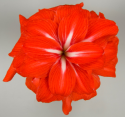 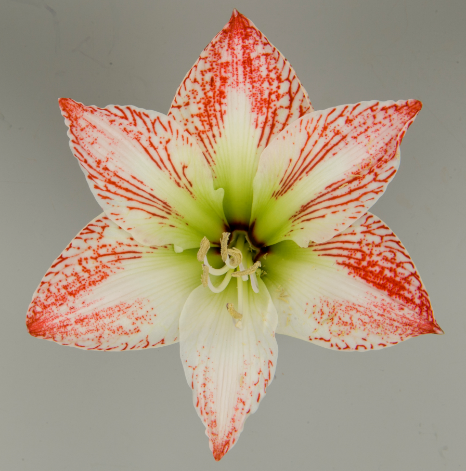 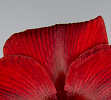 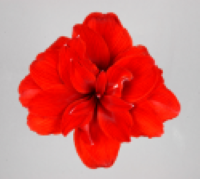 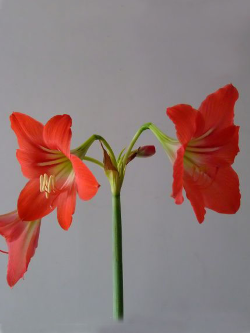 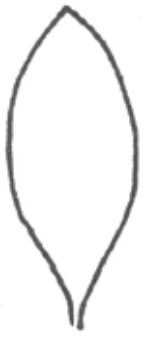 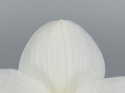 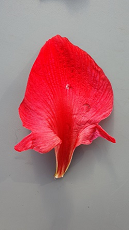 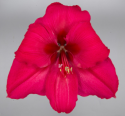 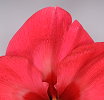 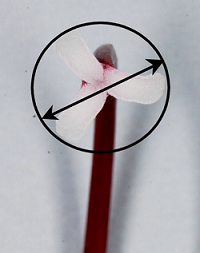 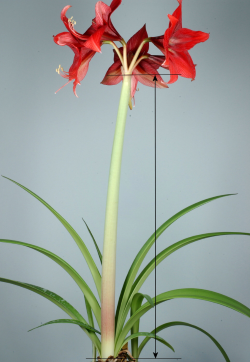 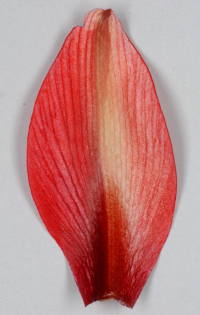 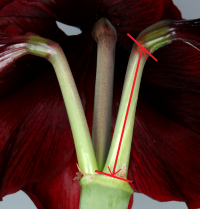 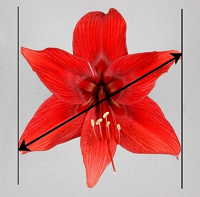 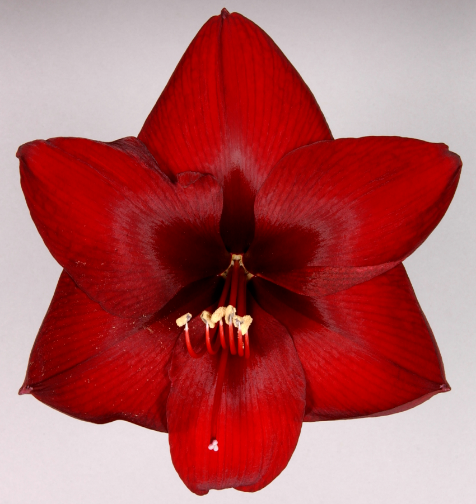 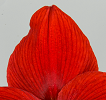 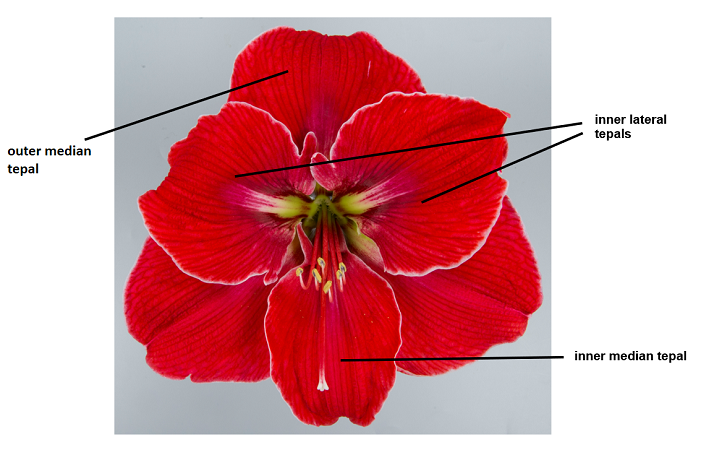 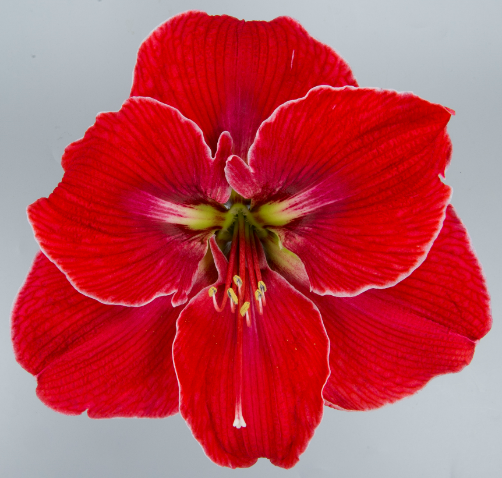 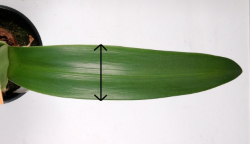 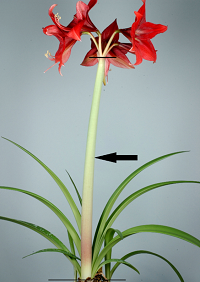 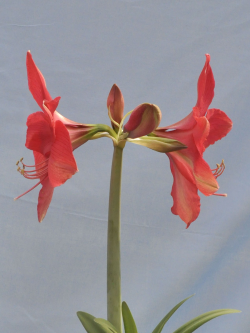 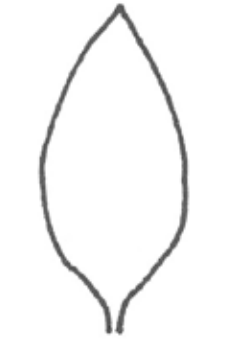 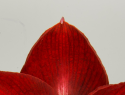 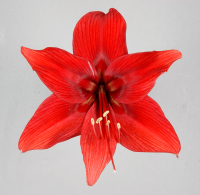 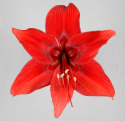 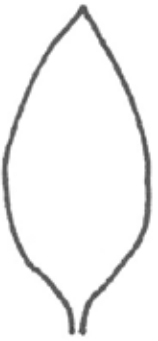 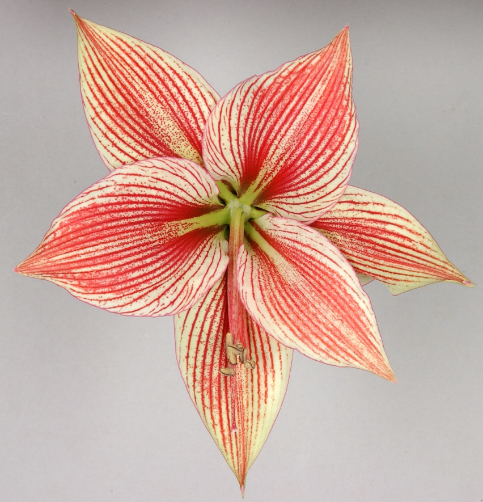 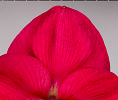 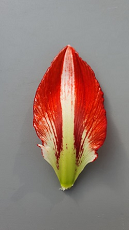 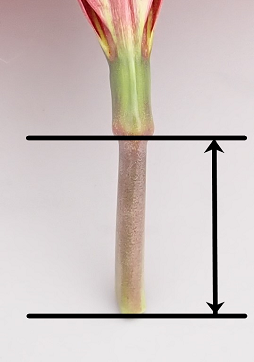 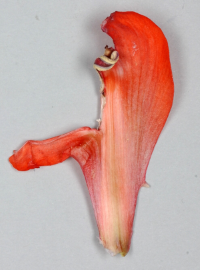 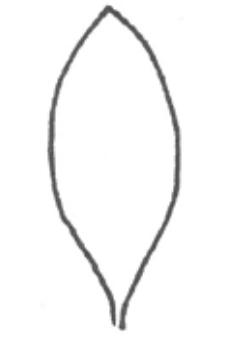 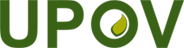 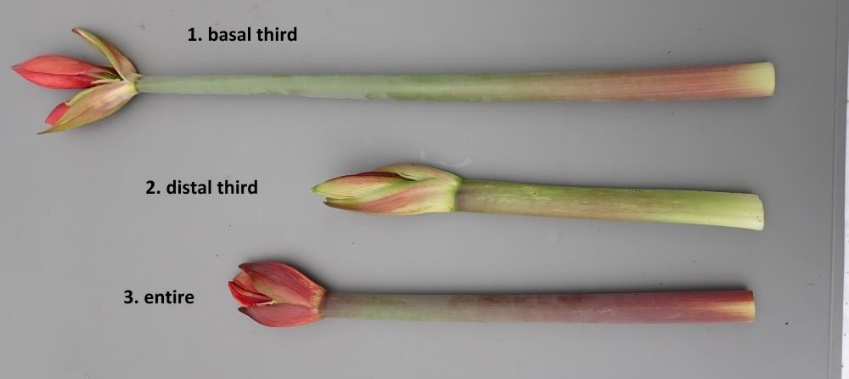 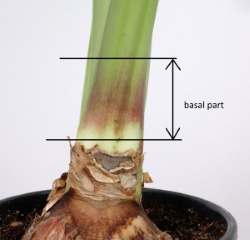 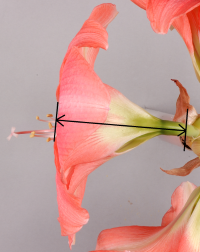 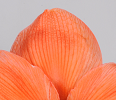 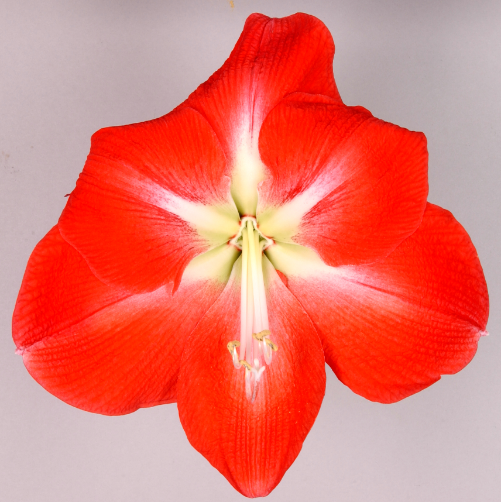 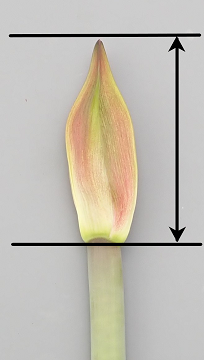 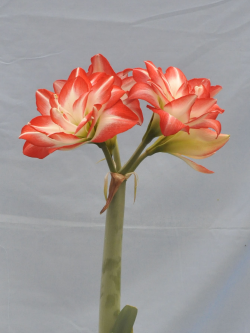 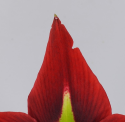 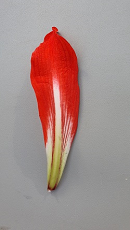 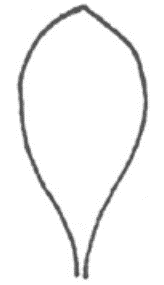 